WHAT IS THE EQUATION?Determine the equation in vertex form:  y = a(x-h)2 + kFind the equation of the parabola with vertex (0,-6), opening down and a vertical compression factor of 1/3 .Find the equation of the parabola with vertex (0,4), opening down and vertical stretch by a factor of 2.Find the equation of the parabola compressed vertically by a factor of one-quarter, and then translated 4 units to the right and one unit up.What happens to the point (3,9) on the graph of y=x2 when the parabola is reflected about the x-axis then stretched vertically by a factor of two?Find the value of kso that the parabola  passes through (6,8).Find the value of a and k so that the parabola passes through the points (1,-1) and (2,5) The parabola is in the form y = ax2 +kWrite an equation for the parabola with a vertex  passing through .Applications of the Quadratic Relation:A red flare is used by some boaters in an emergency.  The flight of the flare is modelled by the function  where  is the height (m) of the flare and  is the time (s) that the flare is in flight.Sketch the path of the flare.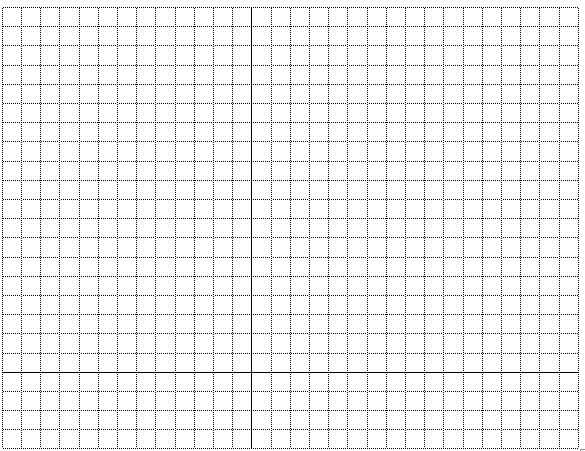 b)		What is the maximum height reached by the flare? c)		After how many seconds does the flare reach its maximum height?d)		What is the height of the flare after 2 seconds?e)		Find another time that the flare is at the height in part d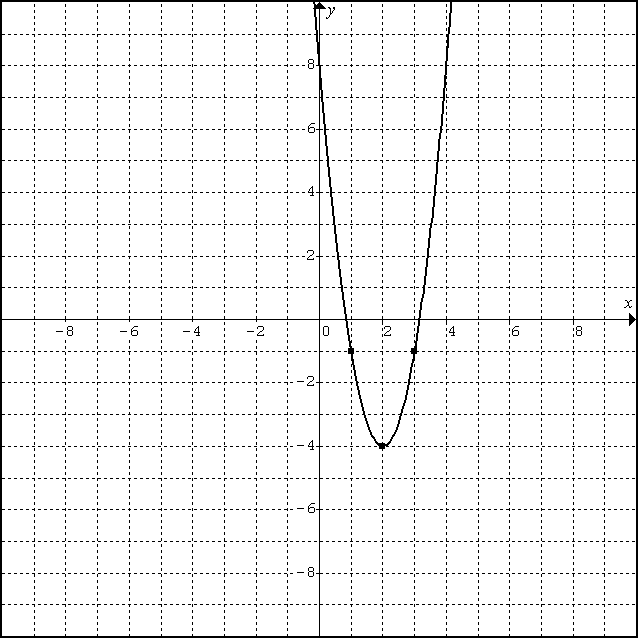 The _________________ is ______________Another point is _____________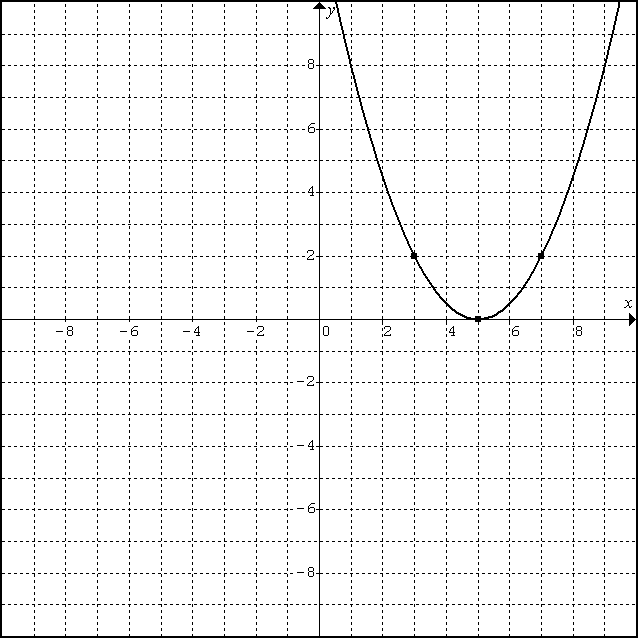 The _________________ is ______________Another point is _____________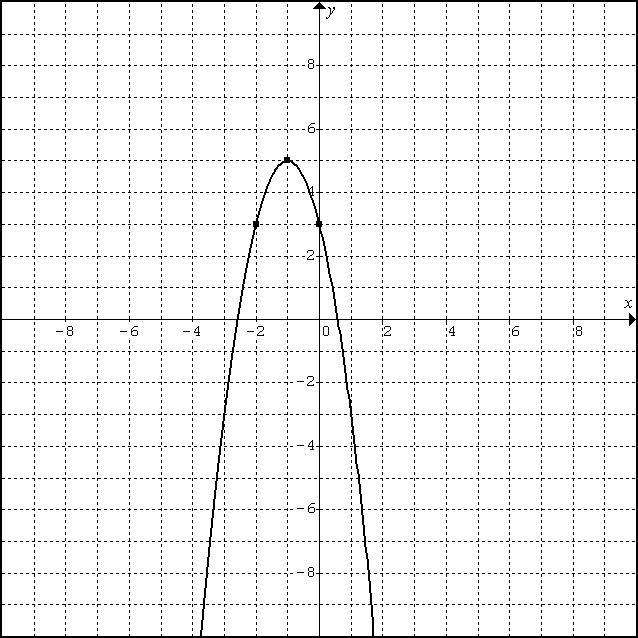 The _________________ is ______________Another point is _____________The vertex is (4, -2).  Another point is (7, 1).The vertex is (2, 0).  Another point is (0, -2).The vertex is (0, -3).  Another point is (1, -4).The vertex is (-3, -4).  Another point is (-2, 1).The vertex is (-4, 8).  Another point is (0, 0).The vertex is (5, 1).  Another point is (1, 5).